Afscheid Meester CarlOp 8 juli heeft meester Carl afscheid genomen als trainer van de selectie van GV Ilpenstein. Carl heeft 3 jaar met veel enthousiasme les gegeven aan deze groep. De laatste 1,5 jaar waren wel anders dan gebruikelijk door de coronabeperkingen en geen wedstrijdmogelijkheden, waarbij in de maanden januari t/m mei gebruik is gemaakt van het voetbalveld en het park om te trainen.De kinderen gaven aan veel geleerd te hebben van meester Carl, van flakflik tot kip tot salto en flikflak. Meester Carl bedankt!Namens het bestuur, selectieleden en ouders.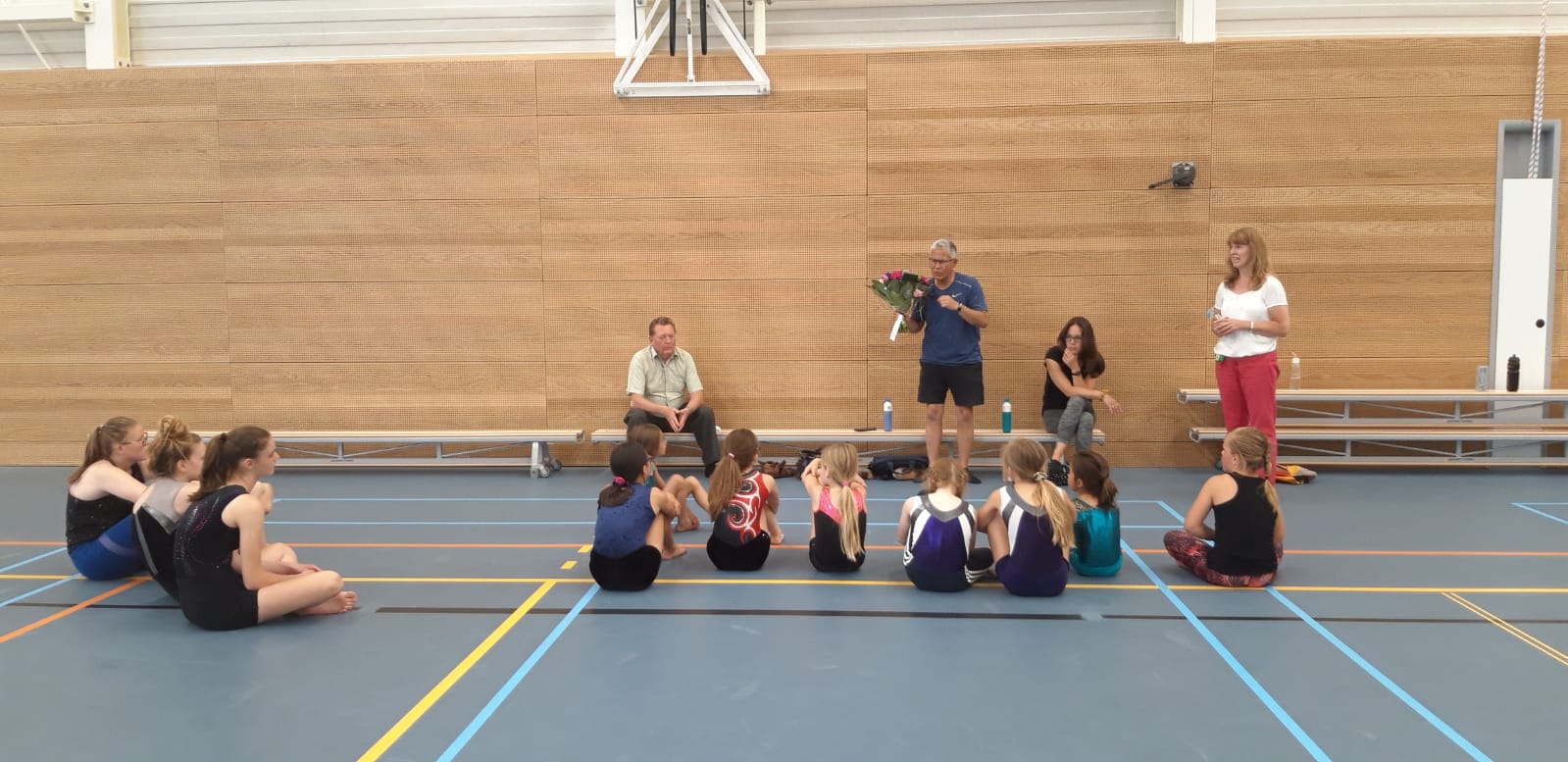 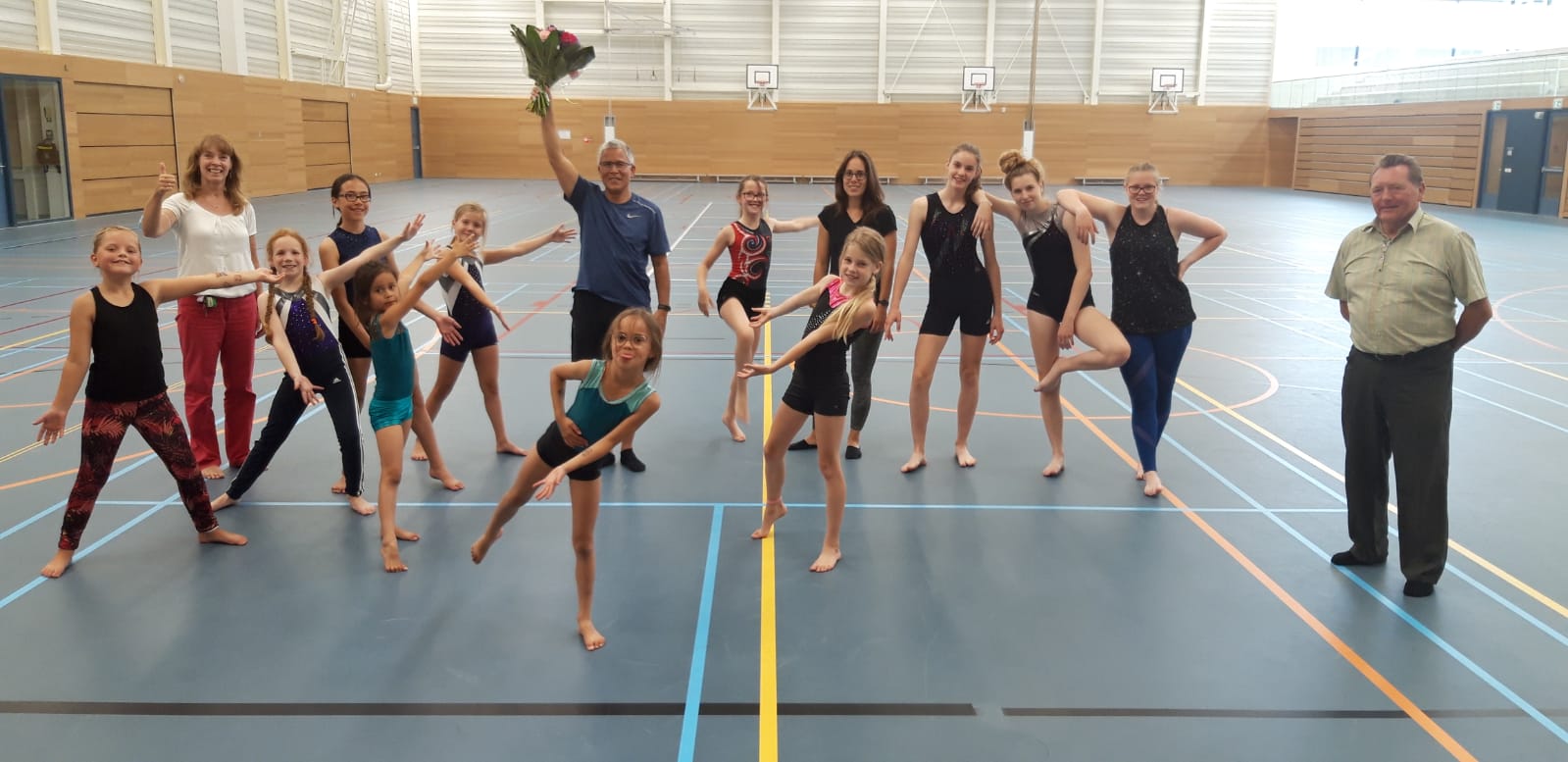 